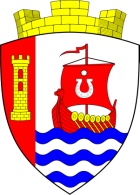 Муниципальное образование«Свердловское городское поселение»Всеволожского муниципального районаЛенинградской областиАДМИНИСТРАЦИЯПОСТАНОВЛЕНИЕ«___»  ______   2020 года                                                                         № г.п. им. СвердловаИсполняющий полномочия     главы администрации                                                                           А.П. ШорниковПриложение к постановлению администрации МО«Свердловское городское поселение»                                                                                                 От   ________ № ______Паспорт муниципальной программы «Поддержка субъектов малого и среднего предпринимательства на территории муниципального образования «Свердловское городское поселение» Всеволожский муниципальный район Ленинградской области в 2021 - 2025 гг.»Общая характеристика сферы реализации муниципальной программыМуниципальная программа ««Поддержка субъектов малого и среднего предпринимательства на территории муниципального образования «Свердловское городское поселение» Всеволожский муниципальный район Ленинградской области в 2021-2025 гг.»» (далее - Программа) определяет проблемы малого и среднего бизнеса и обоснование необходимости их решения программным методом, цели и задачи, основные мероприятия, ресурсное обеспечение, оценку конечного результата.Актуальность проблемы определена в первую очередь объективно значимой ролью малого предпринимательства в современной социально-ориентированной экономике.	 Малый бизнес мобилизует значительные финансовые, производственные, сырьевые и трудовые ресурсы населения.  Предприниматели – самостоятельный общественный слой с собственными интересами, ценностями и социальными ориентирами.    Однако в становлении и развитии малого предпринимательства имеется ряд проблем, мешающих выполнению им социально-экономических функций. Малые предприятия наиболее остро испытывают трудности, характерные для экономики.Проблемы малых предприятий на разных этапах их деятельности имеют существенные отличия. На период создания малых предприятий независимо от выбранных ими направлений деятельности – это недостаточный размер первоначального капитала. Далее в перечне проблем стоит вопрос размещения бизнеса (потребности в офисных и производственных площадях). Присутствует и проблема, связанная с ошибками в выборе предпринимателем профиля деятельности, поскольку большинство из них не могут сами провести квалифицированный предварительный анализ рынка и не в состоянии по финансовым возможностям заказать такое исследование консалтинговым фирмам. Исходя из этого, торговля, как сфера деятельности для начинающих предпринимателей, наиболее привлекательна. Также существует проблема отсутствия знаний об основах ведения предпринимательской деятельности, сложности выхода на товарные рынки. Для развивающегося бизнеса – трудности в получении кредитов, их высокая стоимость, отсутствие кредитной истории и достаточного ликвидного обеспечения для получения банковского кредита, нестабильность налогового законодательства, отсутствие площадей для развития бизнеса, «информационный голод», дефицит подготовленных кадров, избыточное государственное администрирование. Для успешно работающих предприятий – отсутствие государственной поддержки в решении вопросов выхода на внешние товарные рынки                                                                        и внедрение наукоемких инновационных технологий.Решение проблем в сфере малого бизнеса зависит от реализации целого комплекса мер, позволяющих сформировать базу его эффективного развития в краткосрочной и долгосрочной перспективе и привлечь разнообразные источники финансирования. Работа по развитию малого предпринимательства и созданию благоприятных условий для его деятельности должна строиться на основе программы. Наличие программной поддержи малого предпринимательства позволит администрации муниципального образования более эффективно осуществлять координацию основных направлений и мероприятий, направленных на развитие субъектов малого предпринимательства.Инфраструктура поддержки предпринимательства, выполняя важную социальную функцию, в большинстве случаев не является прибыльной, поэтому ее создание и развитие нуждаются в постоянной муниципальной и государственной поддержке.  В рамках программы необходимо дальнейшее укрепление и развитие сети организаций муниципальной инфраструктуры поддержки предпринимательства.Принимая во внимание уровень развития малого предпринимательства в производственной и социальной сферах, жилищно-коммунальном хозяйстве, бытовом обслуживании населения и в сфере туризма, а также необходимость развития информационно-коммуникационных технологий, приоритетными сферами развития малого и среднего предпринимательства в рамках программы являются производственная сфера, социально значимые отрасли: жилищно-коммунальное хозяйство, предоставление бытовых услуг населению, туризм, а также развитие информационно-коммуникационных технологий. 	Основные понятия и термины, применяемые в целях настоящей муниципальной программы:- субъекты малого и среднего предпринимательства – юридические и физические лица, отнесенные к данной категории статьей 4 Федерального закона от 24.07.2007 № 209-ФЗ «О развитии малого и среднего предпринимательства в российской Федерации»;- организации муниципальной инфраструктуры поддержки предпринимательства - некоммерческие организации, созданные                                                                                      с участием администрации муниципального образования (муниципальные организации поддержки предпринимательства), и некоммерческие организации, созданные без участия администрации муниципального образования, состоящие на налоговом учете в ИФНС по Всеволожскому району Ленинградской области, к уставным целям которых относится оказание консультационных, организационных, информационных и других услуг субъектам малого и среднего предпринимательства;          - представители социально незащищенных категорий населения – инвалиды; военнослужащие, уволенные в запас (при сроке службы не менее 10 календарных лет); безработные граждане, состоящие на учете в службе занятости населения Всеволожского района Ленинградской области; члены неполных семей, имеющие иждивенцев; многодетные родители, имеющие троих и более детей в возрасте до 18 лет;- молодежь - граждане Российской Федерации, включая лиц с двойным гражданством, в возрасте от 14 до 35 лет.3. Перспективы развития малого и среднего предпринимательства с учетом реализации муниципальной программы.Целью программы является формирование благоприятных условий, стимулирующих эффективную деятельность и развитие субъектов малого                                                       и среднего предпринимательства на территории муниципального образования, увеличение его вклада в решение задач социально-экономического развития муниципального образования.Достижение поставленной цели требует решения следующих задач:- повышение конкурентоспособности субъектов малого и среднего предпринимательства на территории муниципального образования и за его пределами, содействие субъектам малого предпринимательства                                          в продвижении на рынки товаров и услуг путем организации выставочно-ярмарочных мероприятий;- расширение использования субъектами малого и среднего предпринимательства информационно-телекоммуникационных технологий;- развитие деловой активности населения за счет повышения интереса                к предпринимательской деятельности;- совершенствование информационно-консультационной поддержки субъектов малого и среднего предпринимательства путем расширения и повышения качества услуг, оказываемых организациями муниципальной инфраструктуры поддержки предпринимательства;- развитие механизмов, обеспечивающих доступ субъектов малого и среднего предпринимательства к финансовым и материальным ресурсам, в том числе посредством участия в федеральных и областных программах; - содействие в получении стартовых пособий и субсидий для осуществления предпринимательской деятельности; - содействие в увеличении доли малых и средних предприятий, работающих в сфере бюджетных услуг, услуг ЖКХ, бытового и социального обслуживания населения, здравоохранения, образования, актуальным остается внедрение малого и среднего бизнеса в сферу развития физкультуры и спорта, а также сферу развития туристско-рекреационных услуг. 4. Целевые индикаторы и показатели муниципальной программыРеализация программы позволит проводить эффективную политику, направленную на создание благоприятных условий для развития малого                             и среднего предпринимательства:	- обеспечить содействие в получении финансовой и материальной поддержки субъектов малого и среднего предпринимательства; - предоставить на безвозмездной основе представителям социально незащищенных слоев населения, молодежи и субъектам малого предпринимательства, осуществляющим предпринимательскую деятельность на территории муниципального образования в форме индивидуальных консультаций, обучения и организационных семинаров;-  оказать субъектам малого и среднего предпринимательства информационную поддержку;Ожидаемый эффект от реализации программы:1. Рост численности субъектов малого и среднего предпринимательства.2. Повышение уровня финансовой и бухгалтерской дисциплины предпринимателей за счет проведения обучающих семинаров и постоянно осуществляемых консультаций.3. Рост оборота товаров и услуг предприятий малого бизнеса. 4. Рост налоговых поступлений от субъектов малого предпринимательства в бюджеты всех уровней.5. Привлечение субъектов малого и среднего предпринимательства                      в социальную сферу.6. Рост количества субъектов малого и среднего предпринимательства, принимающих участие в праздничных, выставочно-ярмарочных мероприятиях, фестивалях и др.5. Система программных мероприятий.Система программных мероприятий (Приложение к муниципальной программе «Поддержка субъектов малого и среднего предпринимательства на территории муниципального образования «Свердловское городское поселение» Всеволожский муниципальный район Ленинградской области в 2021-2025 гг.») включает пункты, реализация которых будет способствовать развитию малого и среднего предпринимательства на территории муниципального образования «Свердловское городское поселение» Всеволожский муниципальный район Ленинградской области:1. Ведение реестра субъектов малого и среднего предпринимательства, обращающихся за поддержкой – регистрация обращений за предоставлением поддержки и ведение реестра.	2. Осуществление информационной поддержки субъектов малого и среднего предпринимательства - размещение информации о проведении ярмарок, выставок, конкурсов, протоколов заседаний совета по вопросам развития малого и среднего предпринимательства, предложений о сотрудничестве и другой информации на официальном сайте администрации муниципального образования «Свердловское городское поселение» Всеволожский муниципальный район Ленинградской области и в средствах массовой информации; издание информационных брошюр, буклетов, листовок, баннеров и др.	3. Проведение семинаров, форумов, встреч-презентаций: – организация проведения семинаров в области введения                                                                                                       в предпринимательство, организации, развития, налогообложения, поддержки предпринимательства и других вопросах с привлечением специалистов, в том числе государственных органов, таких, как: налоговые органы, Роспотребнадзор, пенсионный Фонд, Госпожнадзор и др.;- участие сотрудников администрации муниципального образования «Свердловское городское поселение» Всеволожский муниципальный район Ленинградской области и организаций муниципальной инфраструктуры поддержки субъектов малого и среднего предпринимательства в проводимых Правительством Ленинградской области и другими органами власти, и организациями семинарах, конференциях, съездах и других мероприятиях по вопросам поддержки малого и среднего предпринимательства;- проведение встреч стабильно развивающихся представителей малого и среднего предпринимательства с представителями инициативной молодежи с целью популяризации предпринимательства, привлечения молодежи                                               в самостоятельный бизнес;- организация форумов по развитию малого и среднего бизнеса, привлечение к участию в форумах субъектов малого и среднего предпринимательства и специалистов в области ведения предпринимательской деятельности; привлечение субъектов малого и среднего предпринимательства к участию в инвестиционных проектах муниципального образования.	4. Содействие в получении субсидий представителями социально-незащищенных категорий населения и молодежи для осуществления предпринимательской деятельности – проведение организацией муниципальной инфраструктуры поддержки субъектов малого и среднего предпринимательства семинара на тему «Введение в предпринимательство», консультирование соискателей на получение стартовых субсидий из бюджета Ленинградской области в рамках реализации государственных программ Ленинградской области; осуществление организацией муниципальной инфраструктуры консультационной поддержки и оказание помощи в подготовке документов на получение субсидий из бюджета Ленинградской области в рамках реализации государственных программ  Ленинградской области.	 5. Привлечение субъектов малого и среднего предпринимательства:  - к участию в муниципальных конкурсах и выставочно-ярмарочных мероприятиях - оказание содействия путем организации конкурсов и выставочно-ярмарочных мероприятий;- к участию в зарубежных, российских, региональных конкурсах                                     и выставочно-ярмарочных мероприятиях – оказание содействия путем размещения информации о проведении мероприятий на официальном сайте администрации муниципального образования «Свердловское городское поселение» Всеволожский муниципальный район Ленинградской области и в средствах массовой информации. 	6. Оказание консультационной поддержки субъектов малого и среднего предпринимательства – безвозмездное оказание комплекса консультационных услуг представителям социально незащищенных категорий населения, молодежи и субъектов малого и среднего предпринимательства, осуществляющим предпринимательскую деятельность на территории муниципального образования «Свердловское городское поселение» Всеволожский муниципальный район Ленинградской области.7. Привлечение субъектов малого и среднего предпринимательства к участию в праздничных мероприятиях, проводимых на территории муниципального образования «Свердловское городское поселение», организация сезонной нестационарной торговли на территории муниципального образования «Свердловское городское поселение».	Приложение к муниципальной программе Поддержка субъектов малого и среднего предпринимательства в 2021-2025 гг.»Система программных мероприятий муниципальной программы «Поддержка субъектов малого и среднего предпринимательства на территории муниципального образования «Свердловское городское поселение» Всеволожский муниципальный район Ленинградской области в 2021-2025 гг.» (срок реализации мероприятий – в течение срока действия программы)В соответствии с Бюджетным кодексом Российской Федерации, Федеральным законом от 06.10.2003 № 131-ФЗ  «Об общих принципах организации местного самоуправления в Российской Федерации», Федеральным законом от 24.07.2007  № 209-ФЗ «О развитии малого и среднего предпринимательства в Российской Федерации», Областным законом от 30.04.2009 № 36-оз «О развитии малого и среднего предпринимательства на территории Ленинградской области», Уставом муниципального образования «Свердловское городское поселение» Всеволожского муниципального района Ленинградской области, администрация муниципального образования «Свердловское городское поселение» Всеволожского муниципального района Ленинградской области (далее - администрация) постановляет:1. Утвердить муниципальную программу «Поддержка субъектов малого и среднего предпринимательства на территории муниципального образования «Свердловское городское поселение» Всеволожский муниципальный район Ленинградской области в 2021-2025 гг.» согласно приложению к настоящему постановлению.2. Опубликовать настоящее постановление в газете «Всеволожские вести» (приложение «Невский берег») и разместить на официальном представительстве муниципального образования «Свердловское городское поселение» Всеволожского района Ленинградской области в информационно-телекоммуникационной сети «Интернет» по адресу: www.sverdlovo-adm.ru.3.  Настоящие постановление вступает в силу со дня его опубликования.4. Контроль за исполнением настоящего решения возложить на заместителя главы администрации по общим вопросам Полунина А.А.Наименование муниципальной программы«Поддержка субъектов малого и среднего предпринимательства на территории муниципального образования «Свердловское городское поселение» Всеволожский муниципальный район Ленинградской области в 2021-2025 гг.»Условное (краткое) наименование муниципальной программы«Поддержка субъектов малого и среднего предпринимательства в 2021-2025 гг.»Основания для разработки муниципальной программы(законодательные акты Российской Федерации и законы Ленинградской области, решения совета депутатов МО «Свердловское городское поселение», нормативные акты администрации МО «Свердловское городское поселение», использованные в качестве оснований при разработке программы)- Федеральный закон № 131-ФЗ от 06.10.2003 «Об общих принципах организации местного самоуправления в Российской Федерации»; - Федеральный закон от 24.07.2007 № 209-ФЗ «О развитии малого и среднего предпринимательства в российской Федерации»;- Федеральный закон от 12.01.1996 № 7-ФЗ «О некоммерческих организациях»;- Областной закон от 30.04.2009 № 36-оз «О развитии малого и среднего предпринимательства на территории Ленинградской области».Заказчик муниципальной программыАдминистрация муниципального образования «Свердловское городское поселение» Всеволожский муниципальный район Ленинградской области, в лице временно исполняющего обязанности главы администрации Шорникова Андрея ПетровичаОсновной исполнитель муниципальной программыфинансово-экономический отдел администрации муниципального образования «Свердловское городское поселение» Всеволожский муниципальный район Ленинградской областиОтветственные за реализацию муниципальной программы  Администрация муниципального образования «Свердловское городское поселение» Всеволожский муниципальный район Ленинградской области:- финансово-экономический отдел; - сектор по культуре и спорту; - сектор делопроизводства и кадрового обеспечения;- управление архитектуры, муниципального имущества и земельных отношений;Соисполнители муниципальной программыОрганизации муниципальной инфраструктуры поддержки субъектов малого и среднего предпринимательства.Подпрограммы отсутствуютЦели муниципальной программыОбеспечение условий для устойчивого развития малого и среднего предпринимательства, увеличения его вклада в решение задач социально-экономического развития муниципального образования «Свердловское городское поселение» Всеволожский муниципальный район Ленинградской областиЗадачи муниципальной программы- развитие деловой активности населения муниципального образования «Свердловское городское поселение» Всеволожский муниципальный район Ленинградской области за счет повышения интереса к предпринимательской деятельности;- совершенствование информационно-консультационной поддержки субъектов малого и среднего предпринимательства путем расширения и повышения качества услуг; - совершенствование форм и методов по привлечению населения в сферу предпринимательства, а также дальнейшего организационного и методического сопровождения деятельности субъектов малого бизнеса;- информирование населения и субъектов малого   предпринимательства, в том числе через СМИ,                            о процессах происходящих на территории муниципального образования «Свердловское городское поселение» Всеволожский муниципальный район Ленинградской области и оказывающих влияние на  деятельность малого бизнеса;- проведение мероприятий по повышению социальной ответственности субъектов малого предпринимательства, как следствие, увеличение доли налоговых поступлений от их деятельности в бюджеты муниципальных образований;Сроки реализации муниципальной программы2021-2025 годИсточники финансирования муниципальной программыОбъем бюджетных ассигнований на реализацию муниципальной программы в 2021-2025 гг. - не предусмотреноОжидаемые конечные результаты реализации муниципальной программы- увеличение количества субъектов малого и среднего предпринимательства на территории муниципального образования «Свердловское городское поселение» Всеволожский муниципальный район Ленинградской области;- обеспечение занятости населения и развитие самозанятости;- увеличение доли производимых субъектами малого и среднего предпринимательства товаров, работ, услуг;- увеличение доли уплаченных субъектами малого                   и среднего предпринимательства налогов в местный бюджет;- повышение правовой грамотности и информированности населения; - развитие молодежного предпринимательства и молодежных инициатив в муниципальные образования «Свердловское городское поселение» Всеволожский муниципальный район Ленинградской области№ п/пНаименование программных мероприятийНа решение какой задачи направлено мероприятие/ результатСрок реализации мероприятияСумма затратна реализациюмероприятия(тыс. руб.)Источник финансирования, тыс. руб.Источник финансирования, тыс. руб.Источник финансирования, тыс. руб.Источник финансирования, тыс. руб.Источник финансирования, тыс. руб.Источник финансирования, тыс. руб.Источник финансирования, тыс. руб.Ответственный за реализацию мероприятияОтветственный за реализацию мероприятия№ п/пНаименование программных мероприятийНа решение какой задачи направлено мероприятие/ результатСрок реализации мероприятияСумма затратна реализациюмероприятия(тыс. руб.)ФБОБОБМБМБПрочие привлеченные средстваПрочие привлеченные средстваОтветственный за реализацию мероприятияОтветственный за реализацию мероприятия12345677889910101Ведение реестра субъектов малого и среднего предпринимательства, обращающихся за поддержкойСистематизация учета/ Мониторинг обращений за получением поддержки 2021-2025 г.---------Финансово-экономический отдел администрациимуниципального образования «Свердловское городское поселение» Всеволожский муниципальный район Ленинградской области, организации муниципальной инфраструктуры поддержки субъектов малого и среднего предпринимательства2Осуществление информационной поддержки субъектов малого и среднего предпринимательстваОбеспечение субъектов малого предпринимательства информационной поддержкой/ повышение правовой грамотности и информированности населения2021-2025 г.---------Сектор делопроизводства и кадрового обеспечения администрациимуниципального образования «Свердловское городское поселение» Всеволожский муниципальный район Ленинградской области, организации муниципальной инфраструктуры поддержки субъектов малого и среднего предпринимательства3Проведение семинаров, форумов, встреч-презентацийОбеспечение субъектов малого предпринимательства информационной поддержкой/ повышение правовой грамотности и  информированности населения2021-2025 г.---------Сектор по культуре и спорту администрациимуниципального образования «Свердловское городское поселение» Всеволожский муниципальный район Ленинградской области, организации муниципальной инфраструктуры поддержки субъектов малого и среднего предпринимательства4Содействие в получении стартовых пособий и субсидий представителями социально-незащищенных категорий населения и молодежи для осуществления предпринимательской деятельностиСодействие в получении стартовых пособий и субсидий для осуществления предпринимательской деятельности, развитие предпринимательства/ обеспечение занятости населения на территории муниципального образования «Свердловское городское поселение» Всеволожского 2021-2025 г.---------Финансово-экономический отдел администрациимуниципального образования «Свердловское городское поселение» Всеволожский муниципальный район Ленинградской области, организации муниципальной инфраструктуры поддержки субъектов малого и среднего предпринимательства5Привлечение субъектов малого и среднего предпринимательства к участию в конкурсах и выставочно-ярмарочных мероприятияхСодействие субъектам малого предпринимательства в продвижении на рынки товаров и услуг/ повышение правовой грамотности и информированности населения2021-2025 г.---------Сектор по культуре и спорту администрациимуниципального образования «Свердловское городское поселение» Всеволожский муниципальный район Ленинградской области, организации муниципальной инфраструктуры поддержки субъектов малого и среднего предпринимательства6Оказание консультационной поддержки субъектов малого и среднего предпринимательстваПоддержка малого и среднего предпринимательства/ повышение правовой грамотности и информированности населения2021-2025 г---------Финансово-экономический отдел администрациимуниципального образования «Свердловское городское поселение» Всеволожский муниципальный район Ленинградской области, организации муниципальной инфраструктуры поддержки субъектов малого и среднего предпринимательства7Привлечение субъектов малого и среднего предпринимательства к участию в праздничных мероприятиях, проводимых на территории                  муниципального образования «Свердловское городское поселение» Всеволожский муниципальный район Ленинградской области, организация сезонной нестационарной торговли Поддержка малого и среднего предпринимательства, повышение правовой грамотности и информированности населения/ увеличение доли уплаченных субъектами малого и среднего предпринимательства налогов в местный бюджет2021-2025 г--------Сектор по культуре и спорту, Управление архитектуры, муниципального имущества и земельных отношений администрациимуниципального образования «Свердловское городское поселение» Всеволожский муниципальный район Ленинградской области, организации муниципальной инфраструктуры поддержки субъектов малого и среднего предпринимательстваСектор по культуре и спорту, Управление архитектуры, муниципального имущества и земельных отношений администрациимуниципального образования «Свердловское городское поселение» Всеволожский муниципальный район Ленинградской области, организации муниципальной инфраструктуры поддержки субъектов малого и среднего предпринимательства